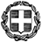 ΕΛΛΗΝΙΚΗ ΔΗΜΟΚΡΑΤΙΑΥΠΟΥΡΓΕΙΟ ΠΑΙΔΕΙΑΣ & ΘΡΗΣΚΕΥΜΑΤΩΝΠΕΡΙΦΕΡΕΙΑΚΗ Δ/ΝΣΗ Α/ΘΜΙΑΣ & Β/ΘΜΙΑΣ ΕΚΠ/ΣΗΣ ΑΤΤΙΚΗΣΔ/ΝΣΗ Β/ΘΜΙΑΣ ΕΚΠ/ΣΗΣ ΔΥΤΙΚΗΣ ΑΤΤΙΚΗΣΣΧΟΛΙΚΗ ΜΟΝΑΔΑ :  ΓΥΜΝΑΣΙΟ ΝΕΑΣ ΠΕΡΑΜΟΥΔ/νση              :  Φανερωμένης 1Τηλέφωνο      :  2296032282F Α Χ                :  2296034432E-mail            :  mail@gym-n-peram.att.sch.grΠληρ.            :  Ρετσινά Νεκταρία                Ημερομηνία:27/11/2023           	Αρ. Πρωτ. : 886             ΠΡΟΣ:  ΤΟΥΡΙΣΤΙΚΑ ΓΡΑΦΕΙΑΘέμα: «Προκήρυξη εκδήλωσης ενδιαφέροντος για εκπαιδευτική εκδρομή - μετακίνηση»              Λαμβάνοντας υπόψη την υπ’ αριθμ. 20883/ΓΔ4/12-02-2020 (ΦΕΚ 456/τΒ’/13-02-2020) Υπουργείου Παιδείας και Θρησκευμάτων «Περί εκδρομών –εκπαιδευτικών επισκέψεων μαθητών και μαθητριών Δημόσιων και Ιδιωτικών σχολείων Δευτεροβάθμιας Εκπαίδευσης  εντός και εκτός της χώρας» και την Δ1α/Γ.Π.οικ. 55254/10-9-2021 ΚΥΑ (ΦΕΚ 4187/τ.Β΄/10-9-2021), σας γνωρίζουμε ότι το σχολείο μας προγραμματίζει εκπαιδευτική εκδρομή – μετακίνηση με τα εξής χαρακτηριστικά:Προσκαλούμε τα Τουριστικά Πρακτορεία που πληρούν τις νόμιμες προδιαγραφές να καταθέσουν στο Γραφείο της Διεύθυνσης του Σχολείου σφραγισμένη προσφορά  που θα περιλαμβάνει τα εξής:Υπεύθυνη δήλωση του Ν. 1599/86 του τουριστικού γραφείου ότι διαθέτει βεβαίωση Συνδρομής Νομίμων Προϋποθέσεων για τη Λειτουργία του καθώς και Ειδικό Σήμα Λειτουργίας αναφέροντας τον αριθμό του, το οποίο βρίσκεται σε ισχύ, και το οποίο είναι αναρτημένο σε εμφανές σημείο.Ασφάλιση Ευθύνης Διοργανωτή σύμφωνα με την κείμενη νομοθεσία.Πρόσθετη ασφάλιση μαθητών και συνοδών, που καλύπτει τα έξοδα σε περίπτωση ατυχήματος ή ασθένειας.Τελική συνολική τιμή συμπεριλαμβανομένου  ΦΠΑ  του οργανωμένου ταξιδιού  αλλά και επιβάρυνση ανά μαθητή/τρια. Επίσης, επιθυμούμε ρητά την επιστροφή των χρημάτων σε μαθητή / μαθήτρια στην περίπτωση που για αποδεδειγμένους λόγους, που αποδεικνύονται εγγράφως από τους καθ’ ύλην αρμόδιους φορείς,  ανωτέρας βίας ή αιφνίδιας ασθένειας, ματαιωθεί η συμμετοχή του/της.Υπεύθυνη δήλωση του Ν.1599/86 του τουριστικού γραφείου στην οποία να αναφέρεται ότι: «τα λεωφορεία που θα χρησιμοποιηθούν κατά τις μετακινήσεις των μαθητών/τριών: Βρίσκονται σε άριστη κατάσταση Διαθέτουν πιστοποιητικό πρόσφατου ελέγχου  ΚΤΕΟ Θα έχουν ελεγχθεί τα οχήματα και οι οδηγοί από τμήμα τροχαίας πριν την προβλεπόμενη αναχώρηση».                                                                                                                  Η ΔΙΕΥΘΥΝΤΡΙΑΦΩΤΕΙΝΗ ΧΑΤΖΗΣΤΡΑΤΙΔΗ1.ΠΡΟΟΡΙΣΜΟΣΒουδαπέστηΒουδαπέστηΒουδαπέστη2.ΗΜΕΡΟΜΗΝΙΑ ΑΝΑΧΩΡΗΣΗΣ07/2/2024  ΗΜΕΡΟΜΗΝΙΑ ΕΠΙΣΤΡΟΦΗΣ10/2/20233.ΩΡΑ ΑΝΑΧΩΡΗΣΗΣ06:00ΩΡΑ ΕΠΙΣΤΡΟΦΗΣ18:004.ΤΑΞΕΙΣΓ’ ΑΡΙΘΜΟΣ ΣΥΜΜΕΤΕΧΟΝΤΩΝΑΡΙΘΜΟΣ ΣΥΜΜΕΤΕΧΟΝΤΩΝ4.ΤΑΞΕΙΣΓ’ ΜΑΘΗΤΕΣΠερίπου 30 4.ΤΑΞΕΙΣΓ’ ΣΥΝΟΔΟΙ34.ΤΑΞΕΙΣΓ’ ΣΥΝΟΛΟ335.ΜΕΤΑΦΟΡΙΚΟ/Α ΜΕΣΟ/Α-ΠΡΟΣΘΕΤΕΣ ΠΡΟΔΙΑΓΡΑΦΕΣΤουριστικό Λεωφορείο, αεροπλάνο  Τουριστικό Λεωφορείο, αεροπλάνο  Τουριστικό Λεωφορείο, αεροπλάνο  6.ΚΑΤΗΓΟΡΙΑ ΚΑΤΑΛΥΜΑΤΟΣ (μονόκλινα, τρίκλινα, κλπ.)ΞΕΝΟΔΟΧΕΙΟ (Τρίκλινα ,Τετράκλινα) ,   4 ΑΣΤΕΡΩΝ ΜΕ ΗΜΙΔΙΑΤΡΟΦΗ
ΣΤΗ ΒΟΥΔΑΠΕΣΤΗ   (ΕΝΤΟΣ ΠΟΛΗΣ)ΞΕΝΟΔΟΧΕΙΟ (Τρίκλινα ,Τετράκλινα) ,   4 ΑΣΤΕΡΩΝ ΜΕ ΗΜΙΔΙΑΤΡΟΦΗ
ΣΤΗ ΒΟΥΔΑΠΕΣΤΗ   (ΕΝΤΟΣ ΠΟΛΗΣ)ΞΕΝΟΔΟΧΕΙΟ (Τρίκλινα ,Τετράκλινα) ,   4 ΑΣΤΕΡΩΝ ΜΕ ΗΜΙΔΙΑΤΡΟΦΗ
ΣΤΗ ΒΟΥΔΑΠΕΣΤΗ   (ΕΝΤΟΣ ΠΟΛΗΣ)7.ΛΟΙΠΕΣ ΥΠΗΡΕΣΙΕΣ (παρακολούθηση εκδηλώσεων, 
επίσκεψη χώρων κτλ.)-παρουσία συνοδού από το ταξιδιωτικό γραφείο καθ’ όλη τη διάρκεια της εκδρομής.-παρουσία συνοδού από το ταξιδιωτικό γραφείο καθ’ όλη τη διάρκεια της εκδρομής.-παρουσία συνοδού από το ταξιδιωτικό γραφείο καθ’ όλη τη διάρκεια της εκδρομής.8.ΣΥΝΟΠΤΙΚΟ ΠΡΟΓΡΑΜΜΑ ΕΚΠΑΙΔΕΥΤΙΚΗΣ ΜΕΤΑΚΙΝΗΣΗΣ1η Ημέρα: 07/2/2024 - ΤετάρτηΝέα Πέραμος – Αεροδρόμιο . Αναχώρηση για Βουδαπέστη και περιήγηση στα ιστορικά μνημεία της Βούδας. 2η Ημέρα: 8/2/2024 – Πέμπτη Επίσκεψη στο ελληνόφωνο σχολείο ’’Μανώλης Γλέζος’’ και σε ιστορικά μνημεία στην Πέστη.3η Ημέρα: 9/2/204 –  Παρασκευή Περιήγηση στα παραδουνάβια χωριά.4η Ημέρα: 10/2/2024 – Σάββατο Περιήγηση στην Βουδαπέστη. Το μεσημέρι αναχώρηση για αεροδρόμιο. Πτήση για Αθήνα. Επιστροφή στο Γυμνάσιο της Νέας Περάμου. 1η Ημέρα: 07/2/2024 - ΤετάρτηΝέα Πέραμος – Αεροδρόμιο . Αναχώρηση για Βουδαπέστη και περιήγηση στα ιστορικά μνημεία της Βούδας. 2η Ημέρα: 8/2/2024 – Πέμπτη Επίσκεψη στο ελληνόφωνο σχολείο ’’Μανώλης Γλέζος’’ και σε ιστορικά μνημεία στην Πέστη.3η Ημέρα: 9/2/204 –  Παρασκευή Περιήγηση στα παραδουνάβια χωριά.4η Ημέρα: 10/2/2024 – Σάββατο Περιήγηση στην Βουδαπέστη. Το μεσημέρι αναχώρηση για αεροδρόμιο. Πτήση για Αθήνα. Επιστροφή στο Γυμνάσιο της Νέας Περάμου. 1η Ημέρα: 07/2/2024 - ΤετάρτηΝέα Πέραμος – Αεροδρόμιο . Αναχώρηση για Βουδαπέστη και περιήγηση στα ιστορικά μνημεία της Βούδας. 2η Ημέρα: 8/2/2024 – Πέμπτη Επίσκεψη στο ελληνόφωνο σχολείο ’’Μανώλης Γλέζος’’ και σε ιστορικά μνημεία στην Πέστη.3η Ημέρα: 9/2/204 –  Παρασκευή Περιήγηση στα παραδουνάβια χωριά.4η Ημέρα: 10/2/2024 – Σάββατο Περιήγηση στην Βουδαπέστη. Το μεσημέρι αναχώρηση για αεροδρόμιο. Πτήση για Αθήνα. Επιστροφή στο Γυμνάσιο της Νέας Περάμου. 9.ΚΑΤΑΛΗΚΤΙΚΗ ΗΜΕΡΟΜΗΝΙΑ, ΩΡΑ ΚΑΙ ΤΟΠΟΣ ΥΠΟΒΟΛΗΣ ΠΡΟΣΦΟΡΑΣΠαρασκευή,  01/12/2023Παρασκευή,  01/12/2023Παρασκευή,  01/12/202310.ΗΜΕΡΟΜΗΝΙΑ ΚΑΙ ΩΡΑ ΑΝΟΙΓΜΑΤΟΣ ΣΦΡΑΓΙΣΜΕΝΩΝ ΠΡΟΣΦΟΡΩΝΔευτέρα,  04/12/2023 , 12:00 Δευτέρα,  04/12/2023 , 12:00 Δευτέρα,  04/12/2023 , 12:00 